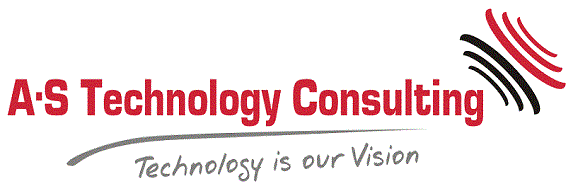 Die A·S Technology Consulting GmbH wird durch langjährige Erfahrung und kontinuierlichen Erfolg geprägt und ausgezeichnet. Als etabliertes mittelständisches IT-Beratungsunternehmen im Herzen Frankfurts laden wir Sie ein, ein Teil unseres Teams zu werden.EU-weite Erfolgsprojekte im IT- Service Management, IT-Consulting, & Projektmanagement zeichnen uns seit nun fast 20 Jahren als zuverlässigen Partner für IT-Lösungen aus. Unsere Kunden aus diversen Branchen (Versicherung, Finanzen, Behörden, Ämter & öffentliche Träger) vertrauen auf qualitative, transparente Beratung und verlässliche Kommunikation. Vertrauen, Transparenz, Agilität, Life Long Learning und Teamplay sind die Werte, die die A·S Technology Consulting GmbH vertritt und anstrebt, um auch in Zukunft der richtige Partner in der IT-Beratung zu sein. Sie suchen eine neue berufliche Herausforderung und möchten gleichzeitig weiterkommen? 
Dann sollten wir uns kennenlernen!Vakanz: (Senior) IT-Berater zum 1.1.2022 (VZ; Festanstellung; ab sofort, unbefristet) Sie sind in der Lage Ihre fundierten und praxiserprobten Fachkenntnisse effizient und zielführend für Unternehmen und Kunden einzusetzen und möchten mit Ihrer Expertise wertschätzend zum Einsatz kommen? Kommunikationsstärke, Führungs- und Sozialkompetenz bilden u.a. die Basis für Ihre Herangehensweise bei Projekten und Aufgabenstellungen.Analyse- und Problemlösefähigkeit ebenso wie der Blick für ´´das große Ganze´´ können Sie zu Ihren Stärken zählen. Ihr Knowhow und Ihre strukturierte, sowie transparente Arbeitsweise helfen Ihnen die festgelegten Anforderungen und Ziele zu erfüllen. Ihre Motivation wird durch Ihre Lernbereitschaft unterstützt und der Wunsch nach kontinuierlicher Weiterentwicklung treibt Sie voran. Sie sind Teamkompatibel aber auch im Alleingang souverän, professionell und eloquent. Sie unterstützen und beraten zudem alle relevanten Fachbereiche und verfassen selbstständige Präsentationen, Berichte sowie Protokolle. Eine zuverlässige Kommunikationskompetenz auf Führungsebene, Absprache & Koordination mit der Geschäftsleitung und unseren Stakeholdern setzen wir voraus.Ihr Profil…• Erfahrung im IT-Servicemanagement bevorzugt (min. 3. Jahre Berufserfahrung) in diesem oder einem vergleichbaren Berufsfeld haben• Kenntnisse in den Bereichen IT-Projektmanagement, IT-Organisation und Rechenzentrumsinfrastruktur besitzen

• analytische und konzeptionelle Fähigkeiten, sowie die Fähigkeit eigene Arbeitsergebnisse zielgruppengerecht und strukturiert, schriftlich aufzubereiten und überzeugend auf Leitungsebene vertreten zu können

• gute Deutschkenntnisse (min.C1), Englisch von Vorteil, Flexibilität und Leistungsbereitschaft und ein ausgezeichnetes Qualitätsbewusstsein• ITIL- Kenntnisse wünschenswert (mit Praxisbezug)

• Incident- & Problem Management 

• Application-Management/ Application- Administration

• Projektmanagement/ProjektleitungUnsere Überzeugung, dass Life Long Learning, kontinuierliche Weiterentwicklung und Verbesserung sowie eine kollegiale und offene Unternehmenskultur gemeinsamen (Mehr-) Wert schafft, zeichnet die A·S Technology Consulting GmbH in Ihrer Unternehmenskultur aus.  Aus diesem Grund erwarten Sie…• Eine unbefristete Festanstellung in einem zukunftsorientierten, nachhaltigen Unternehmen • Bis zu 30 Urlaubstage p.a.*• Eine abwechslungsreiche Position mit immer neuen Aufgaben und Herausforderungen• Vielfältige und individuelle Weiterbildungs- und Karrieremöglichkeiten (Fortbildungen bis zu 2x p.a.*) 
 • Stets den aktuellen Auflagen konforme Umsetzung der Abstands- und Hygienemaßnahmen• Die *Option auf Home Office• Die neusten Technologien • Ein agiles, familiäres Team in einer hierarchiefreien, professionellen und offenen AtmosphäreSenden Sie Ihre vollständigen Bewerbungsunterlagen an jobs@as-technology-consulting.de unter Angabe Ihrer Gehaltsvorstellungen und Ihrem frühestmöglichen Eintrittstermin.Viel Erfolg!Andreas SchadeGeschäftführung